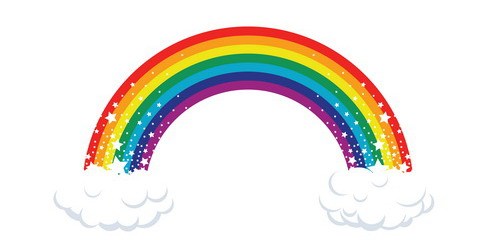 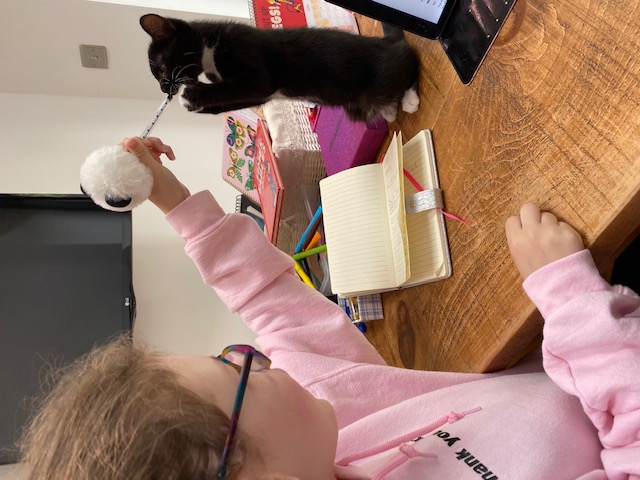 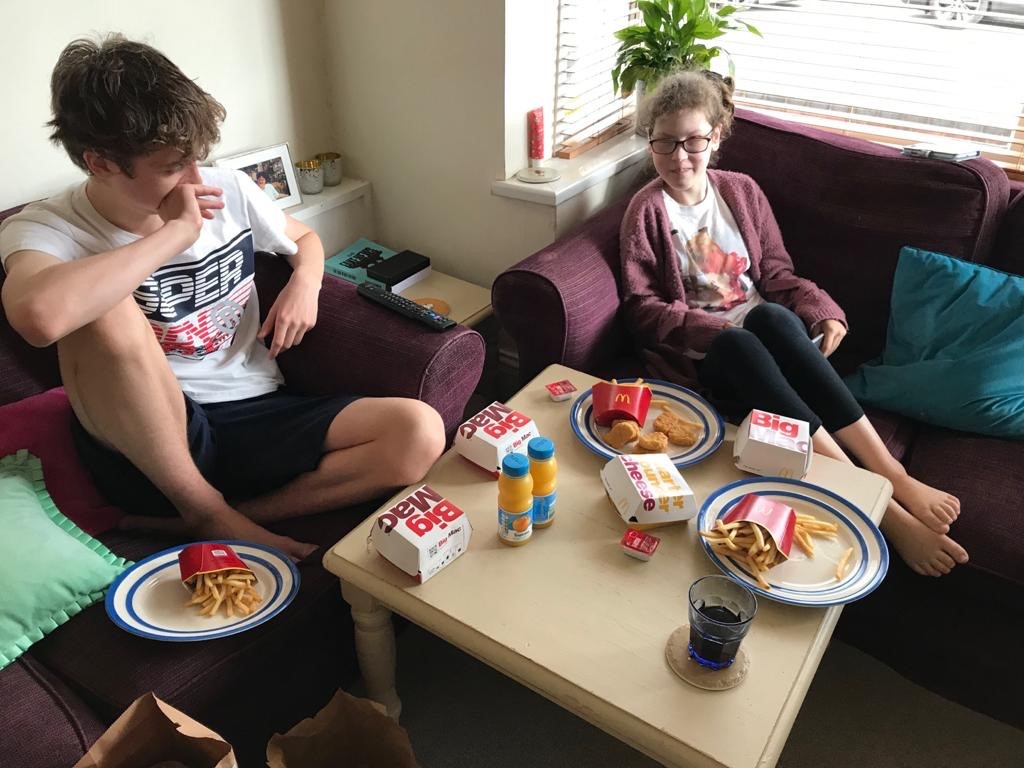 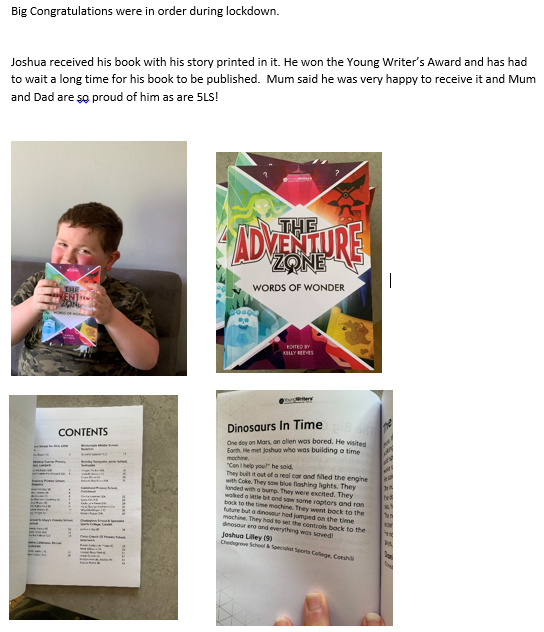 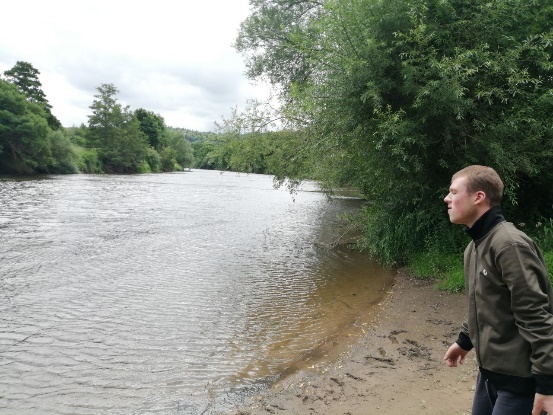 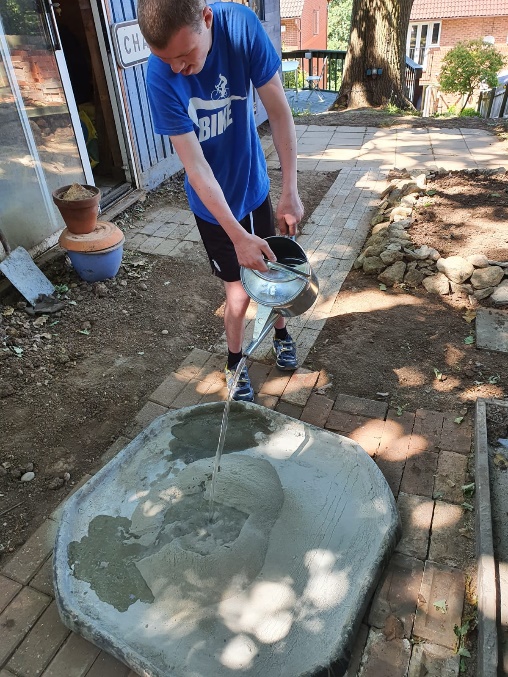 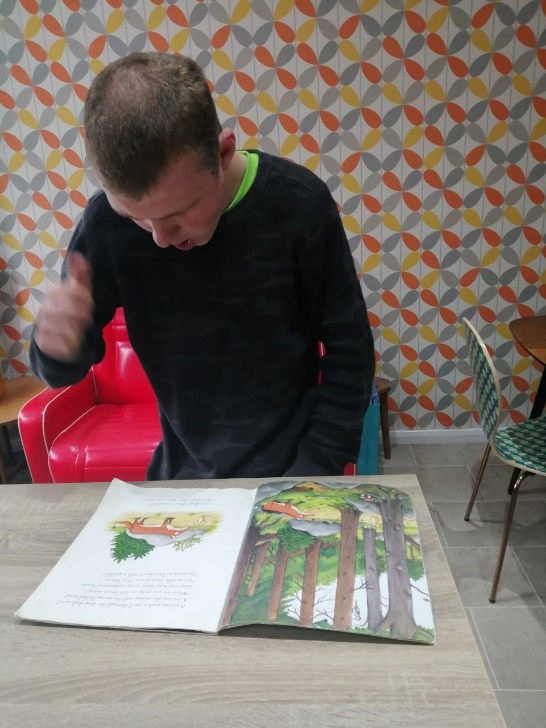 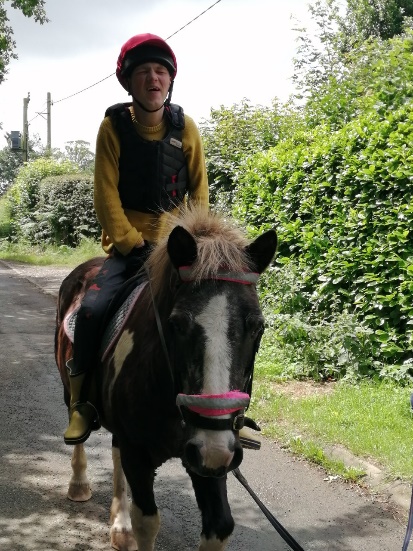 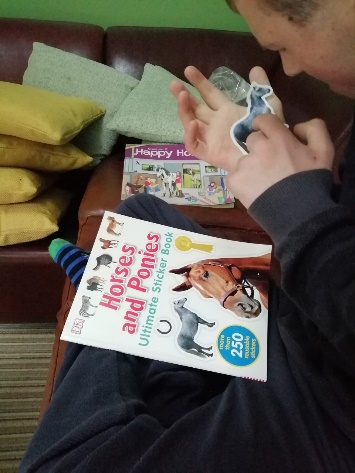 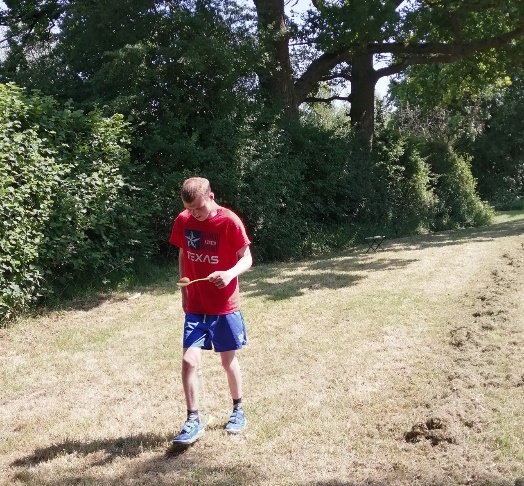 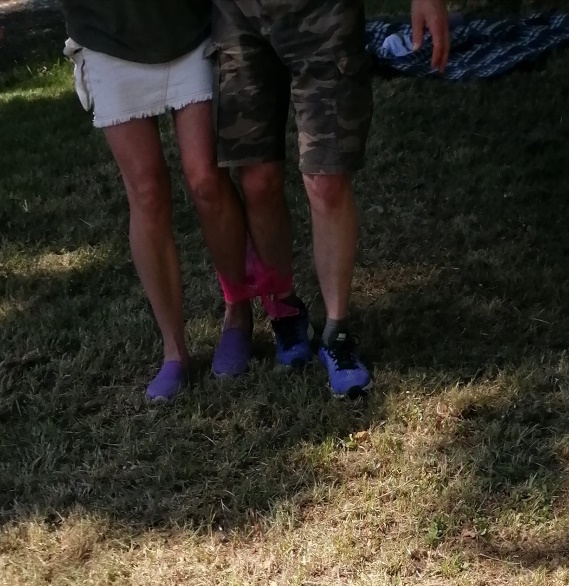 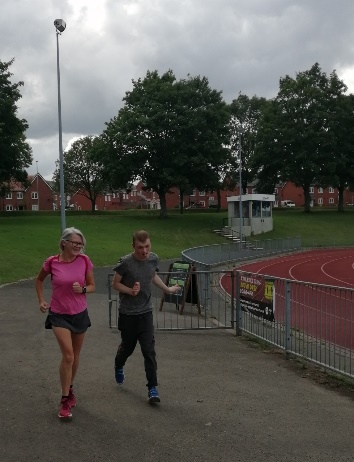 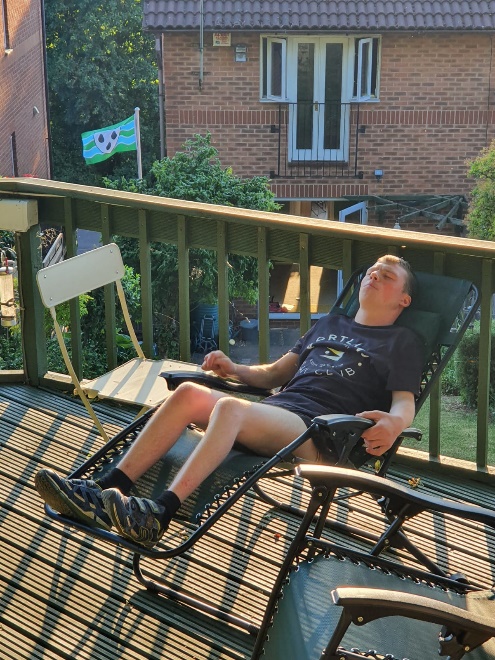 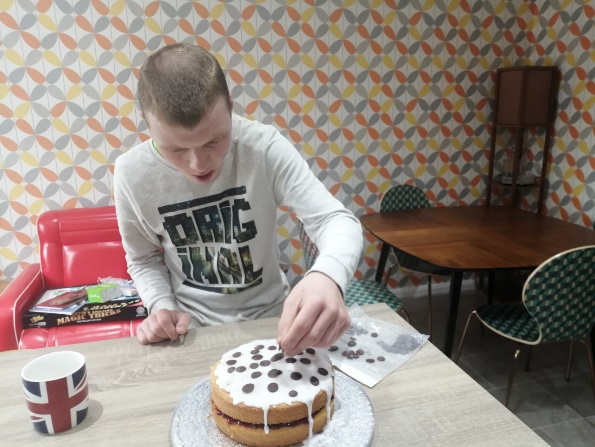 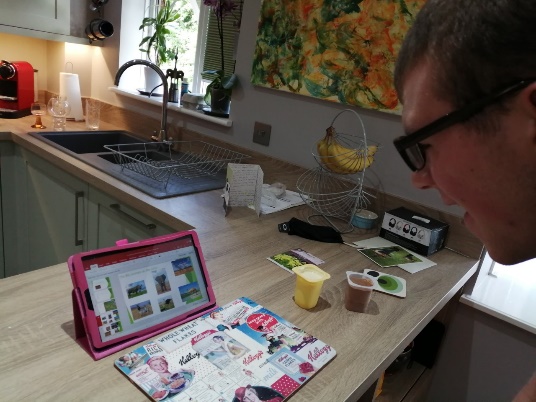 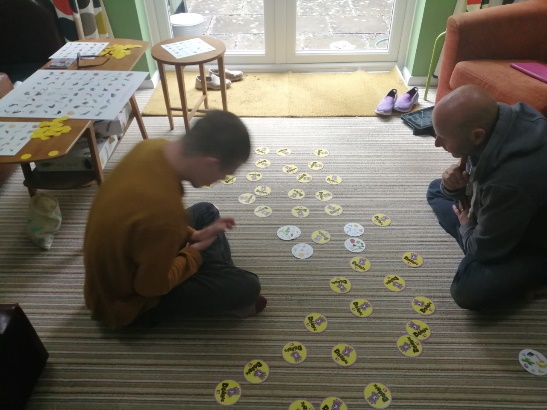 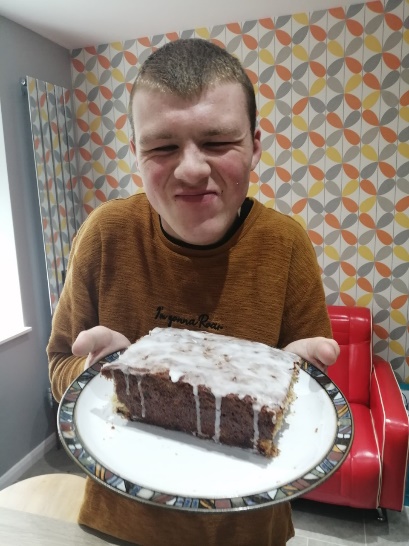 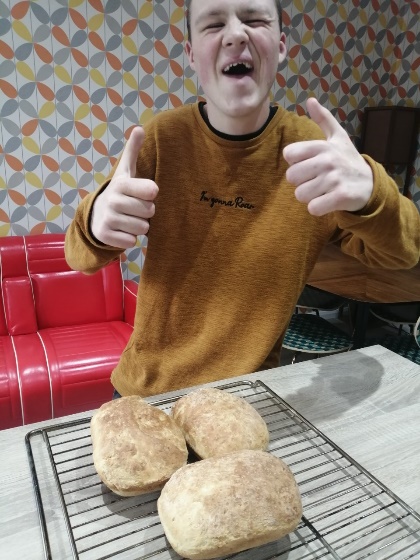 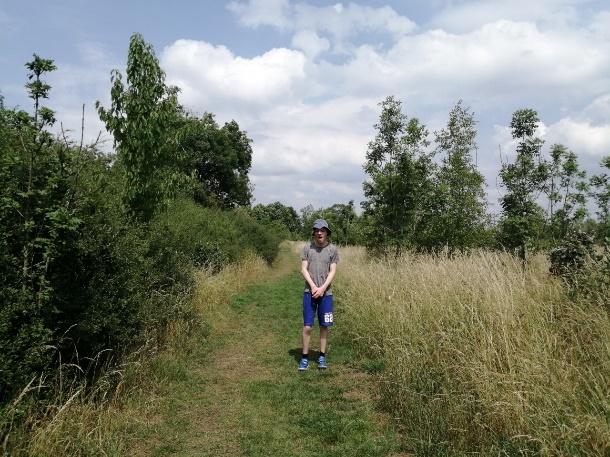 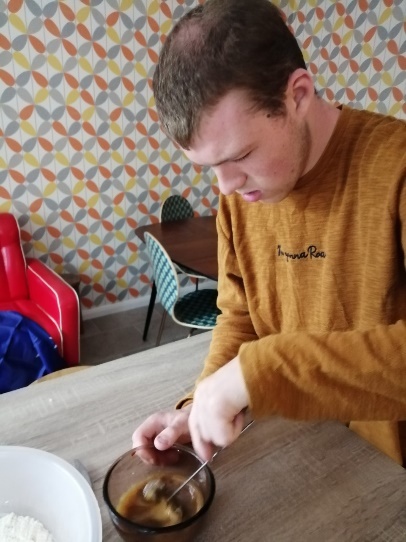 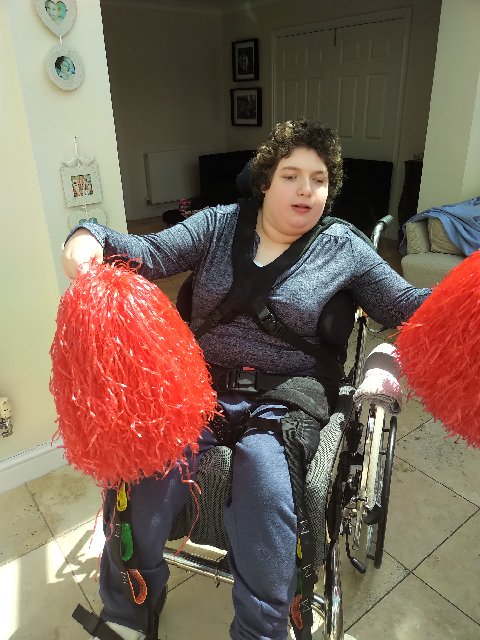 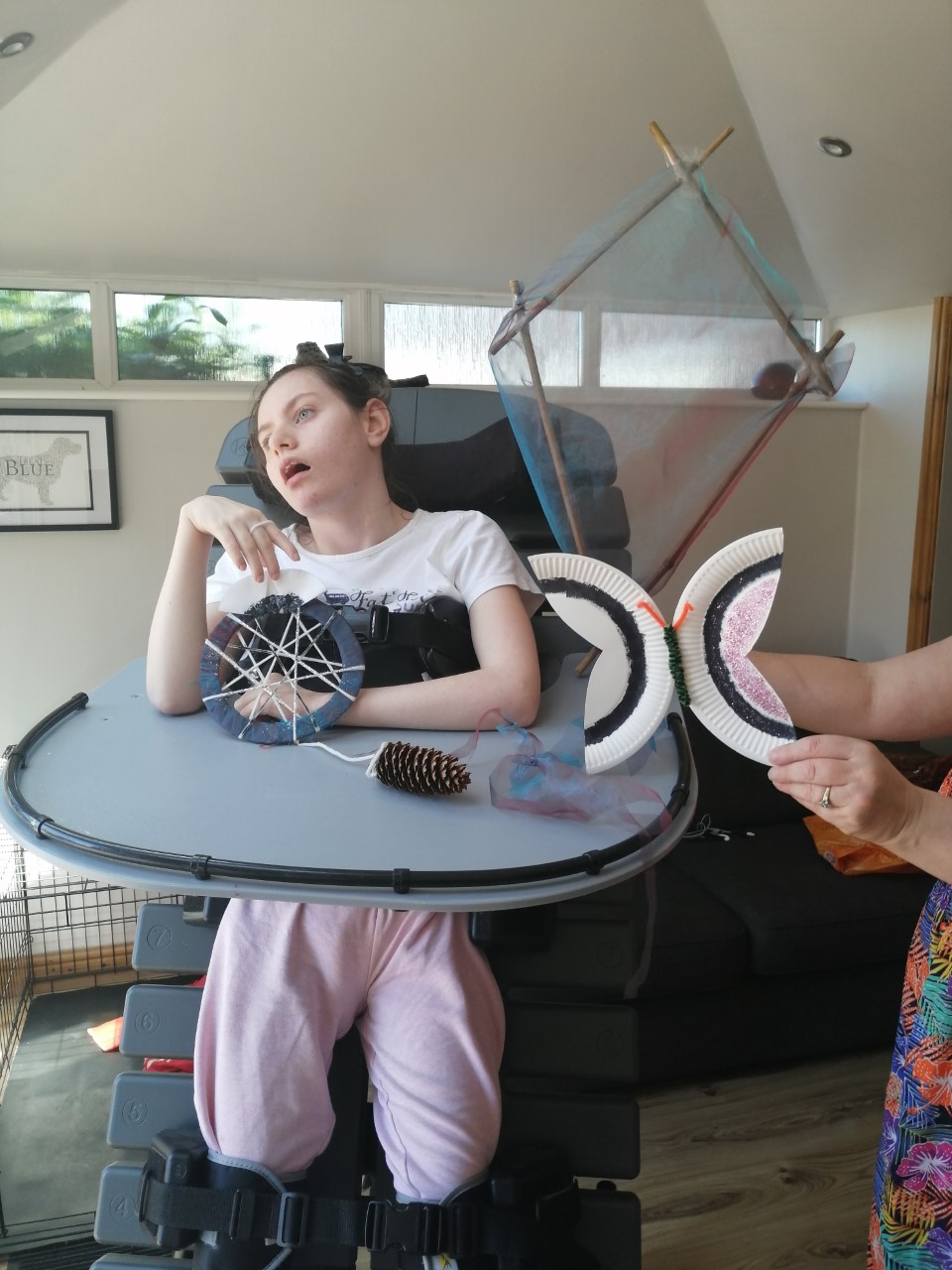 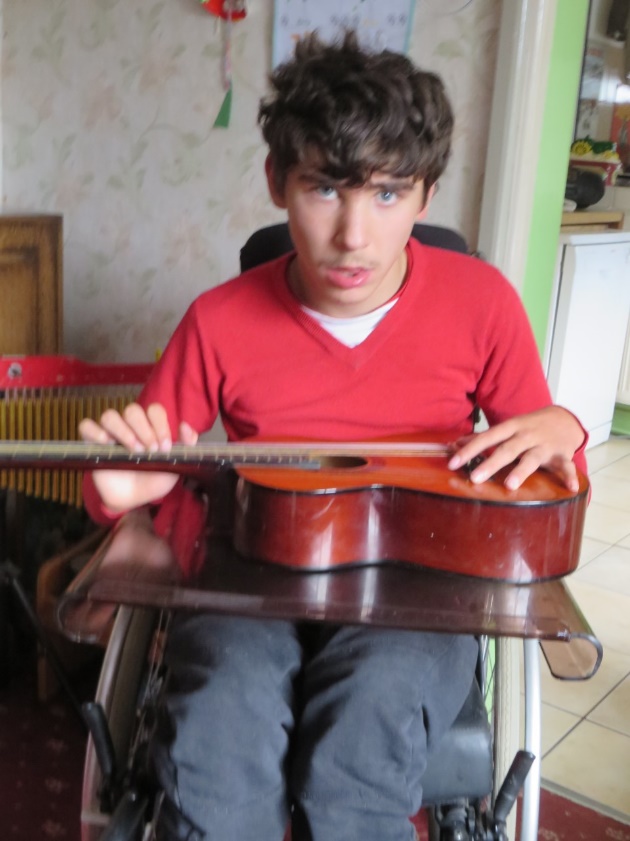 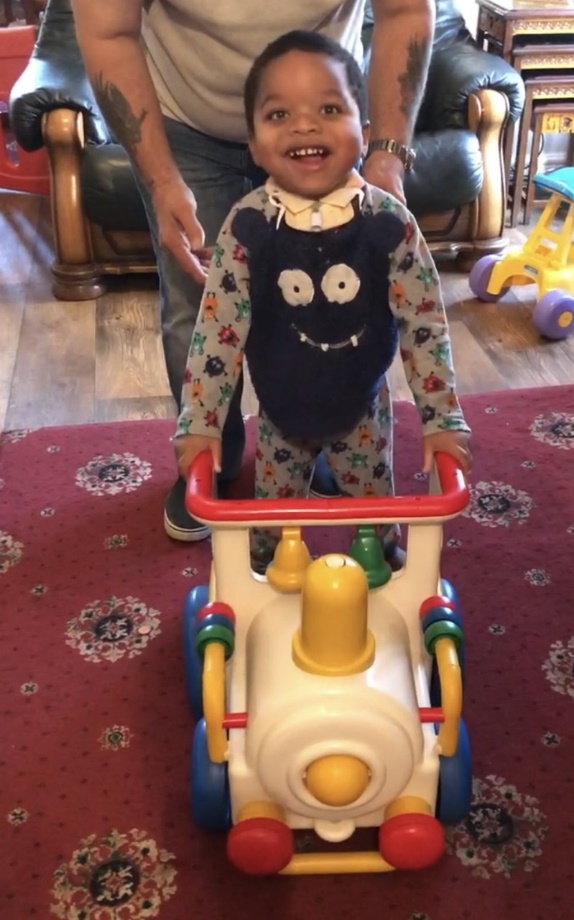 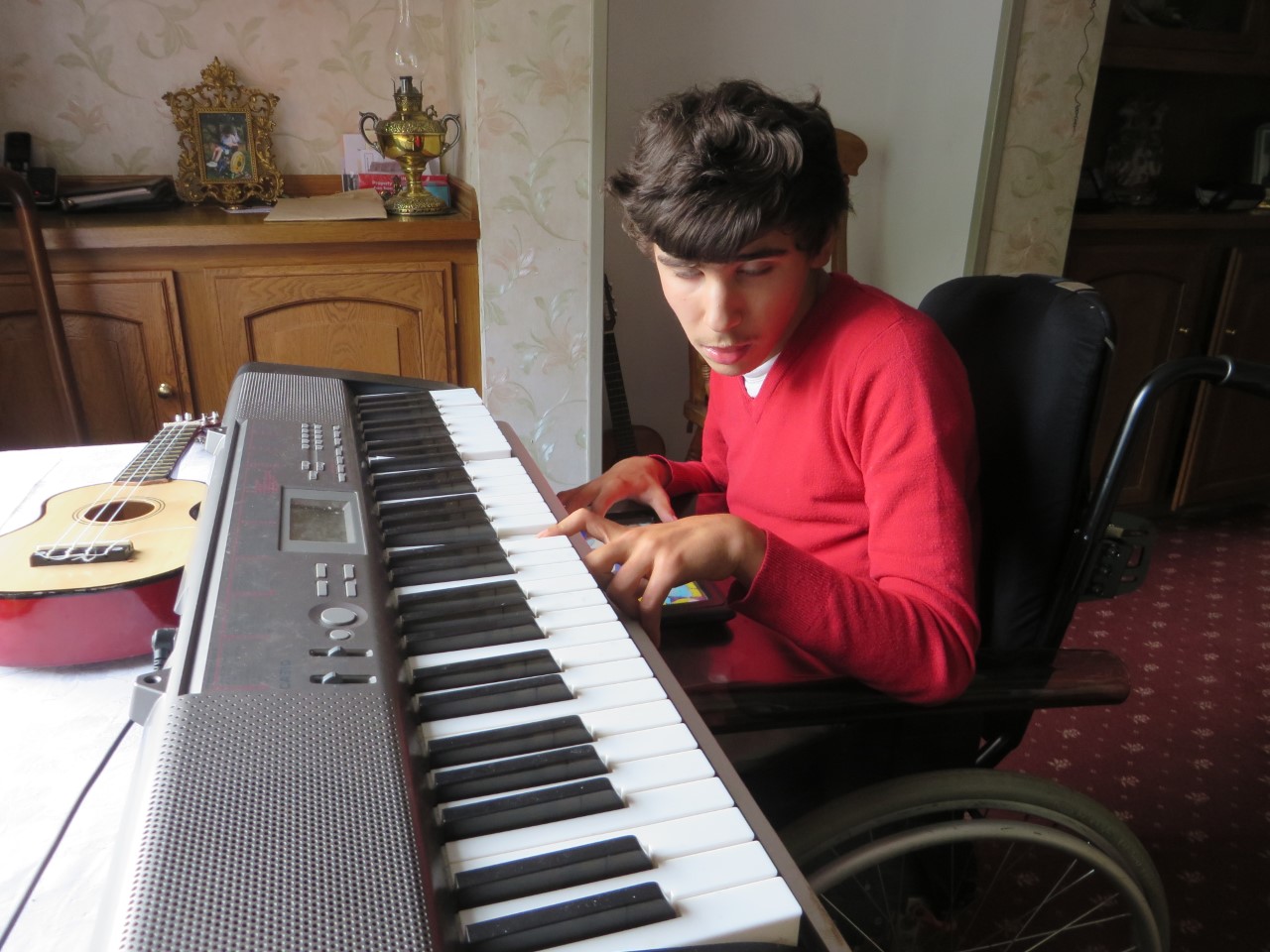 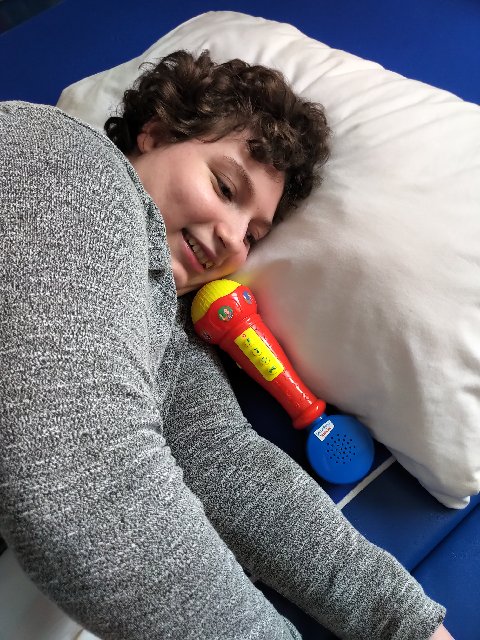 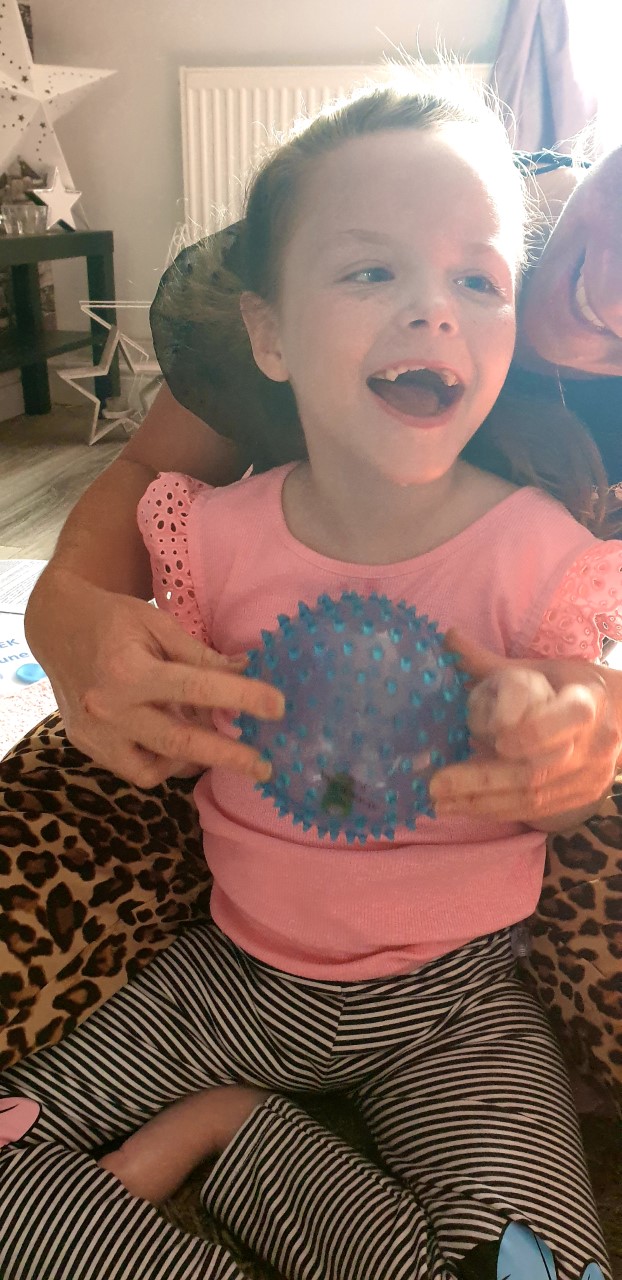 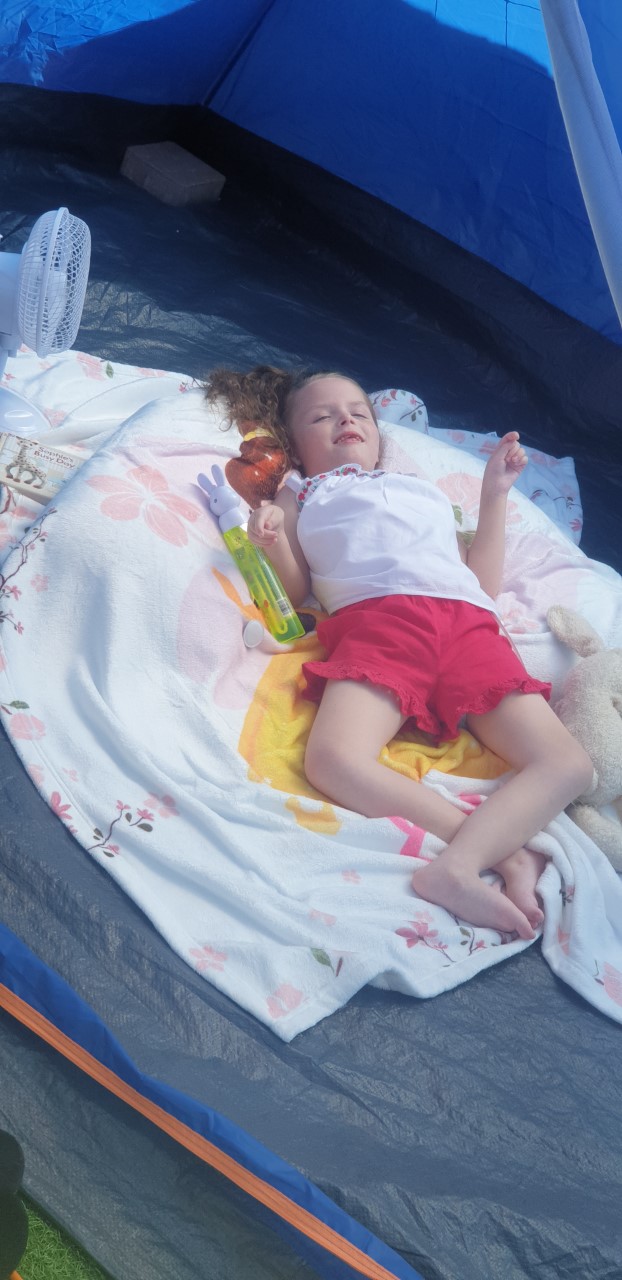 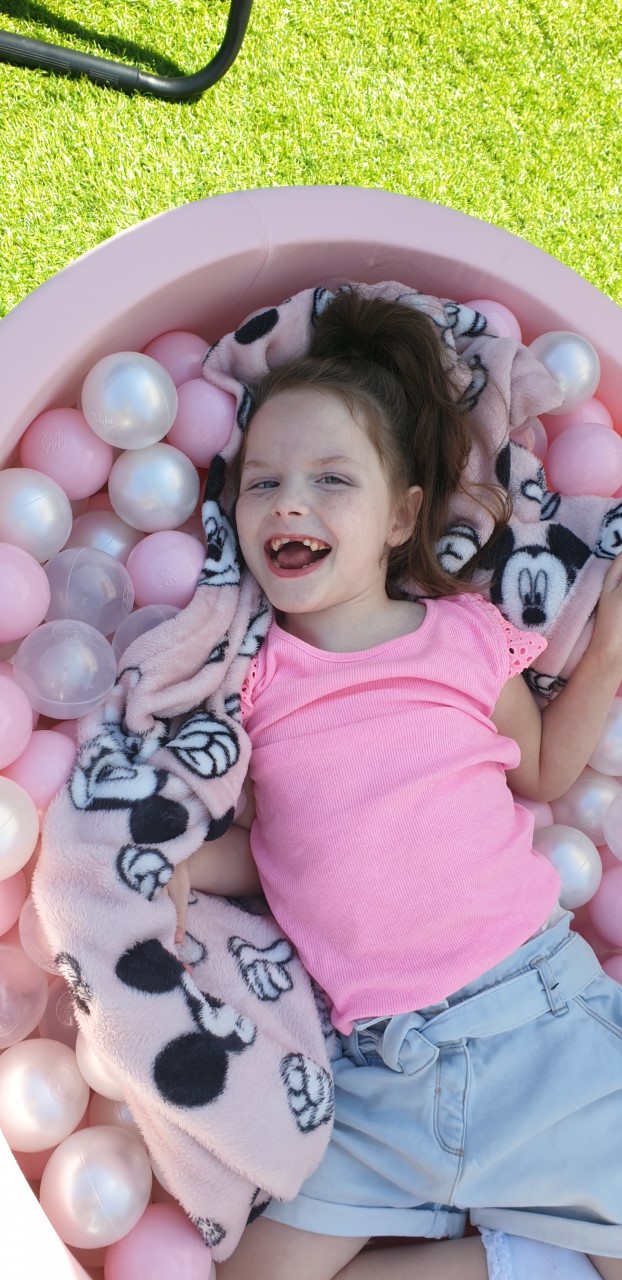 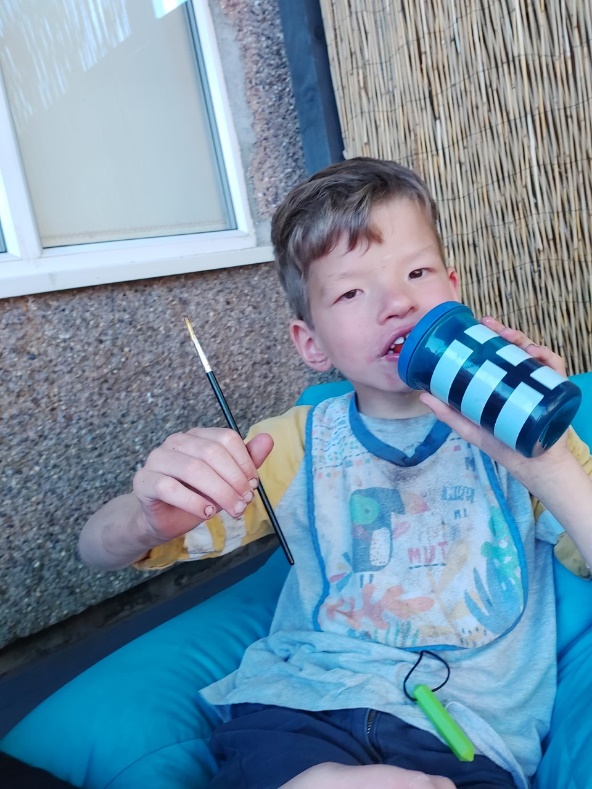 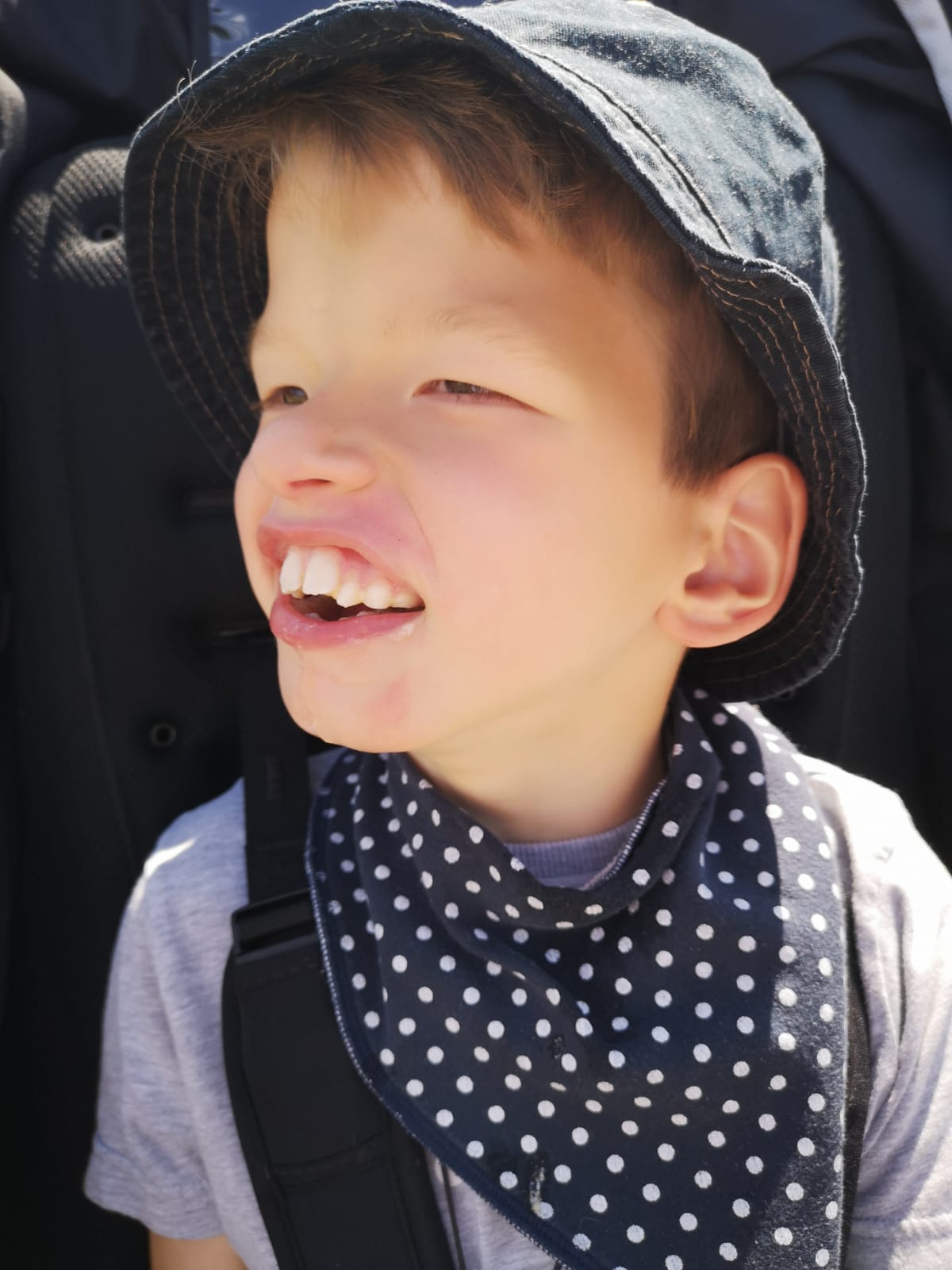 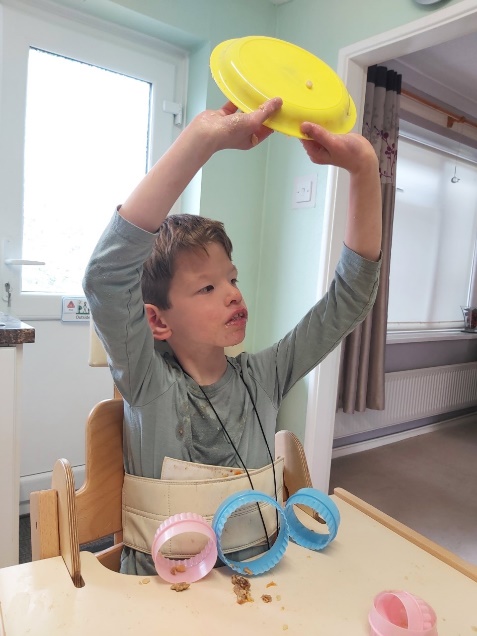 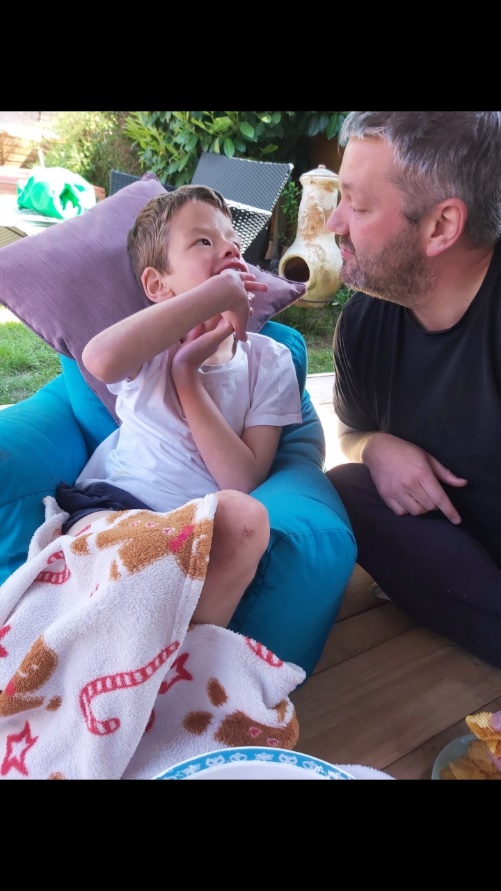 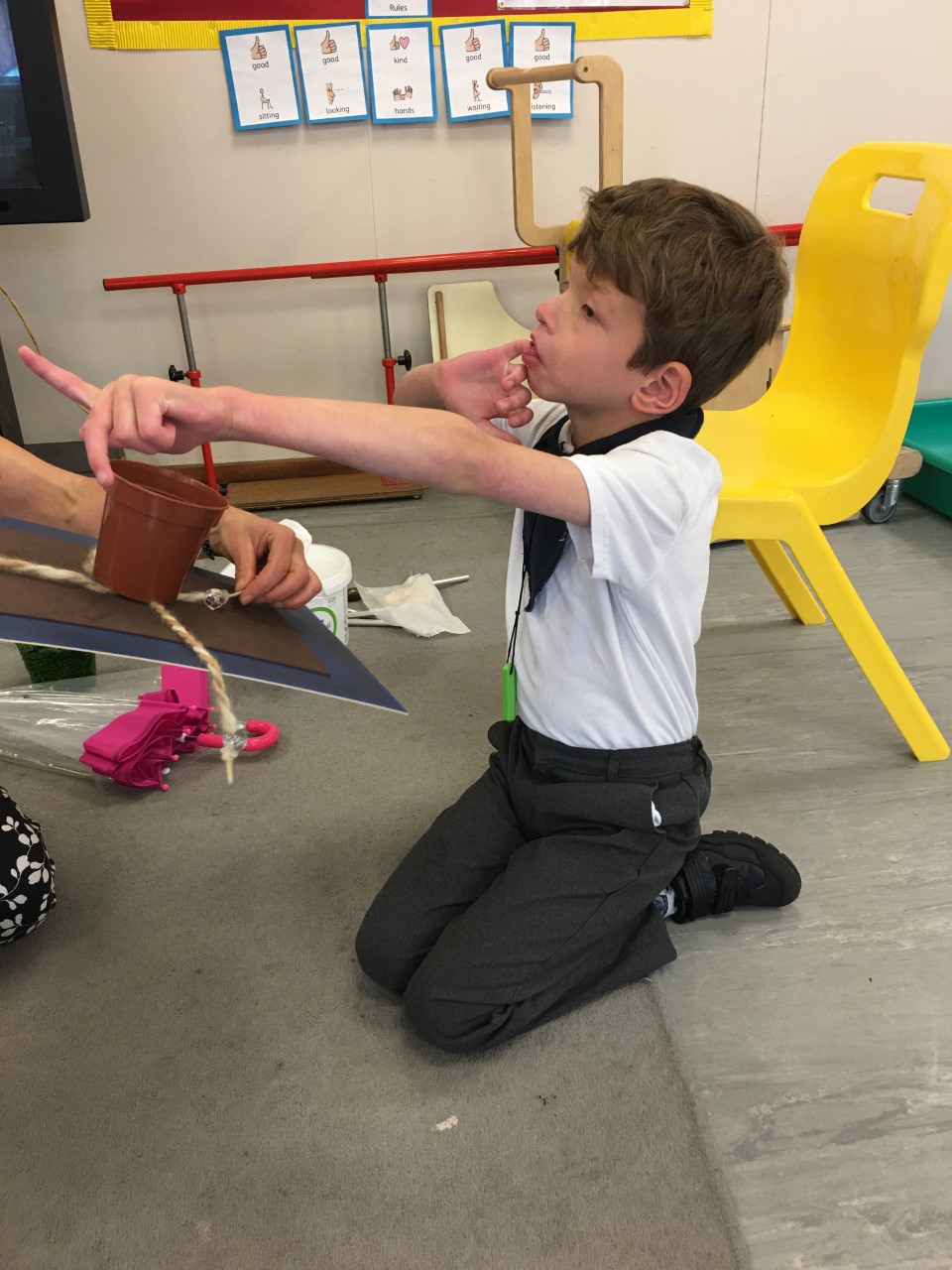 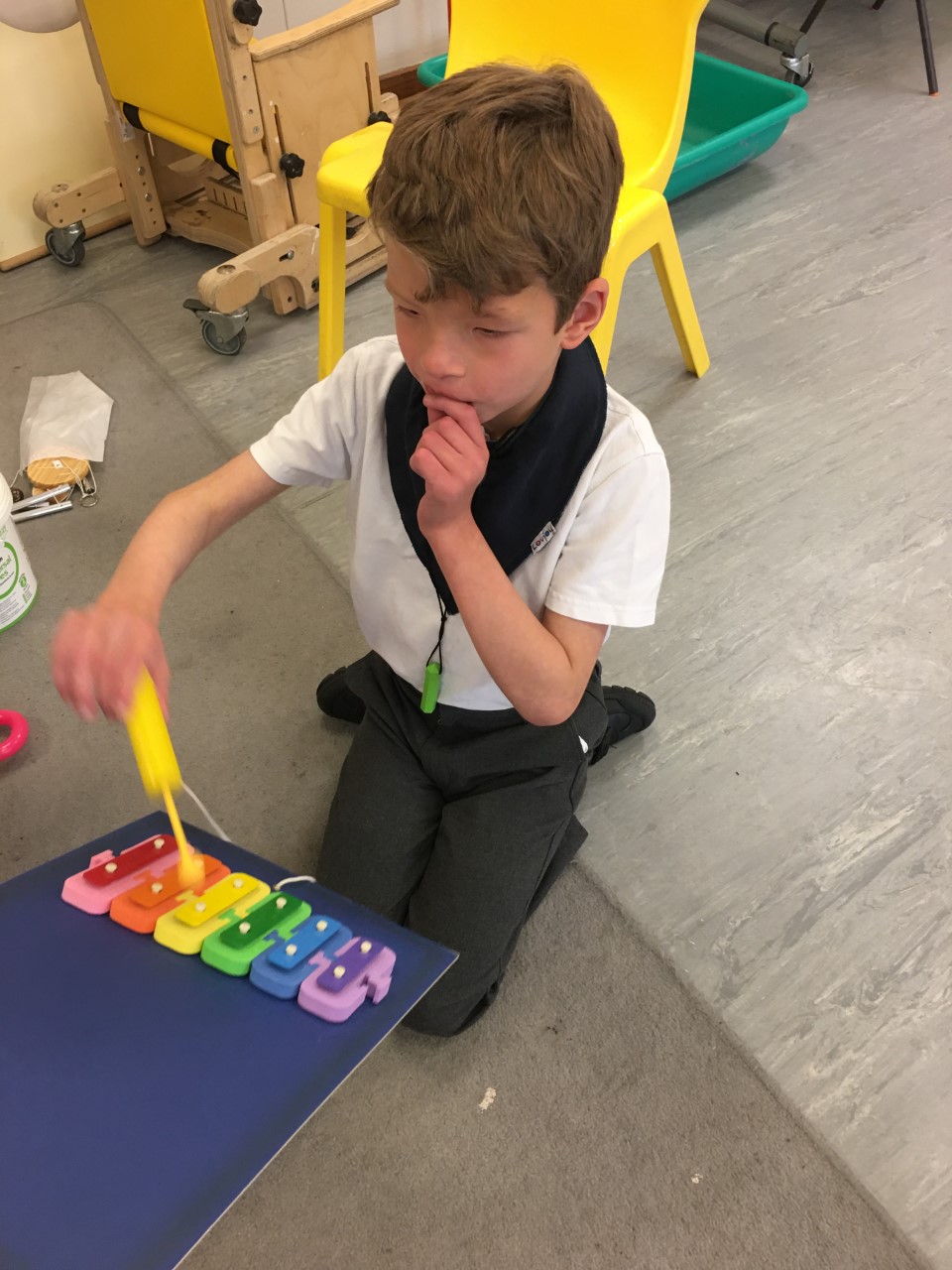 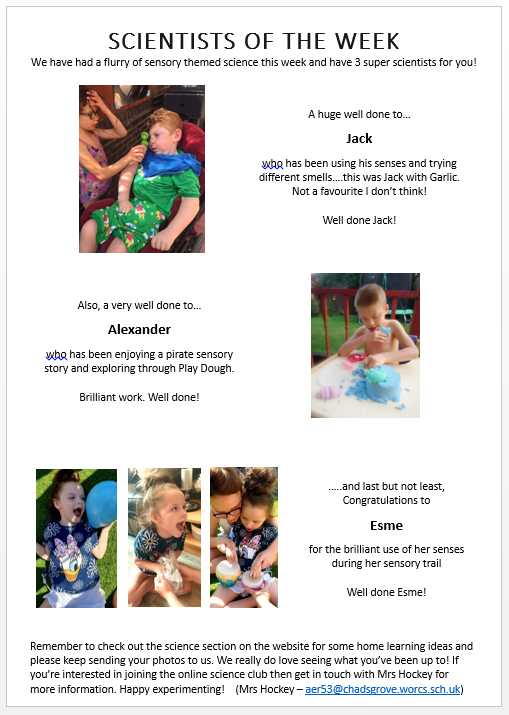 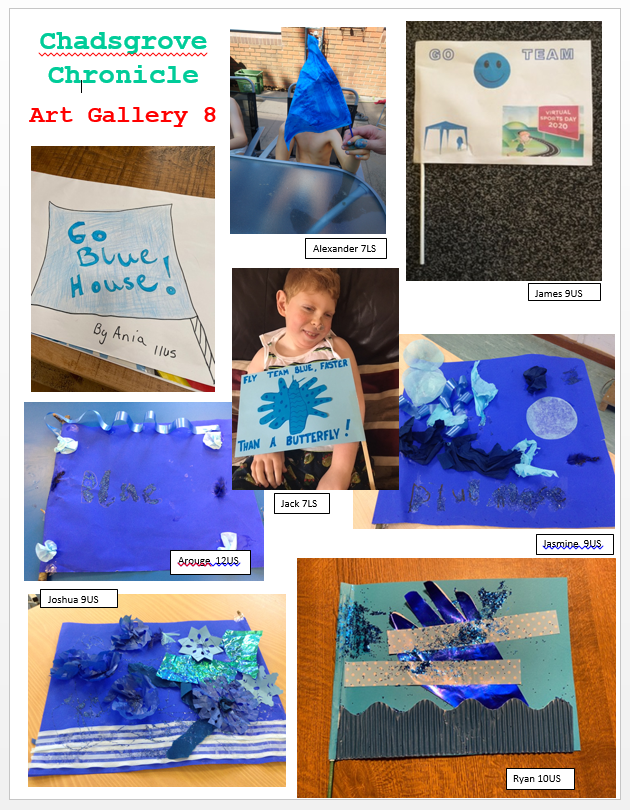 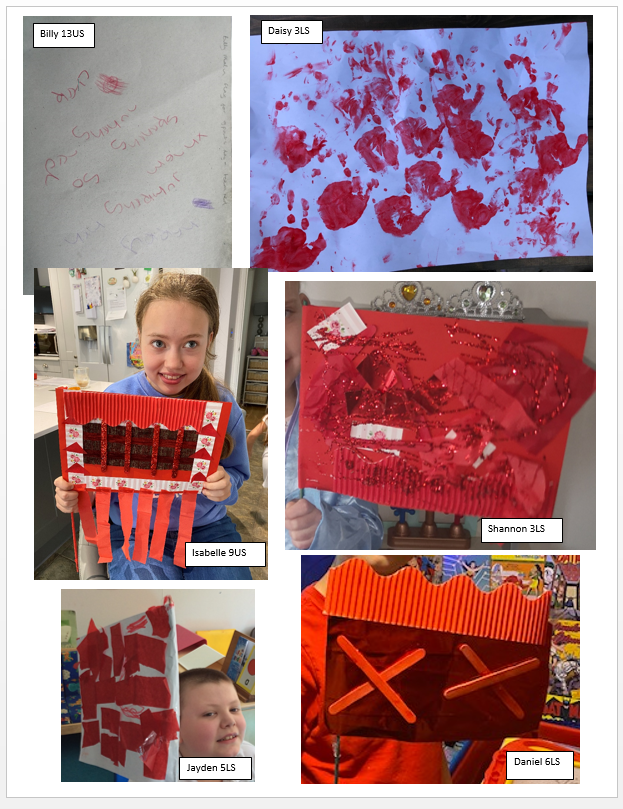 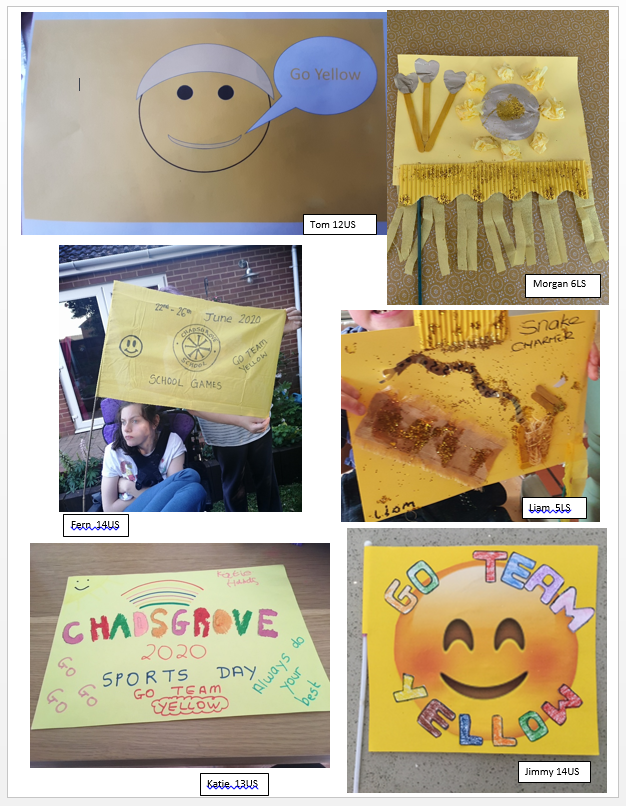 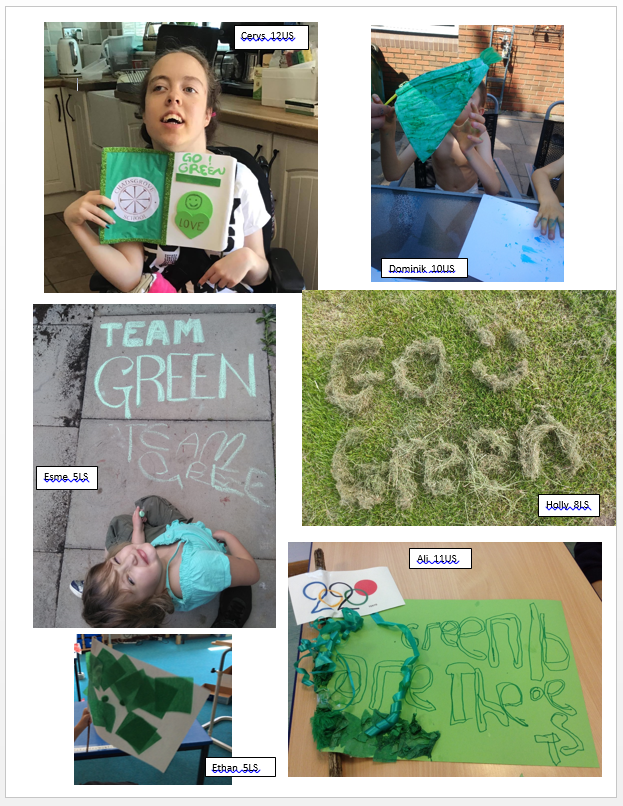 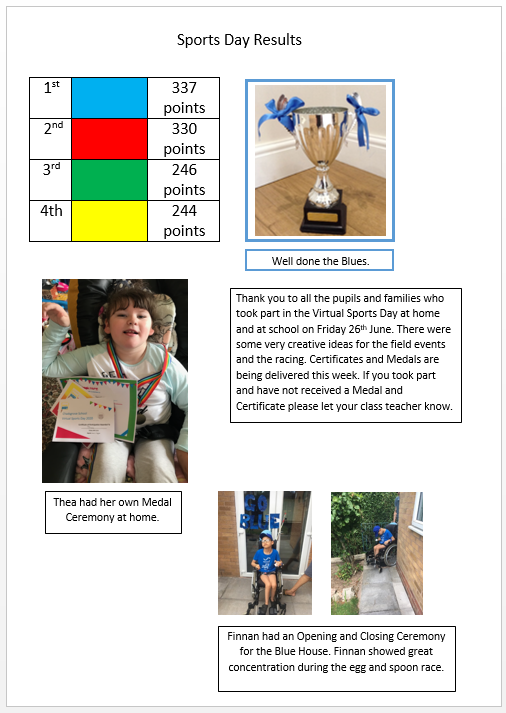 Stay ALERT, CONTROL THE VIRUS, SAVE LIVESStay ALERT, CONTROL THE VIRUS, SAVE LIVESStay ALERT, CONTROL THE VIRUS, SAVE LIVESwelcome to issue 9 of the chadsgrove chronicle IF YOU HAVE ANY LOCKDOWN PHOTOS YOU’D LIKE included PLEASE EMAIL TO steph daley SJD78@CHADSGROVE.WORCS.SCH.UK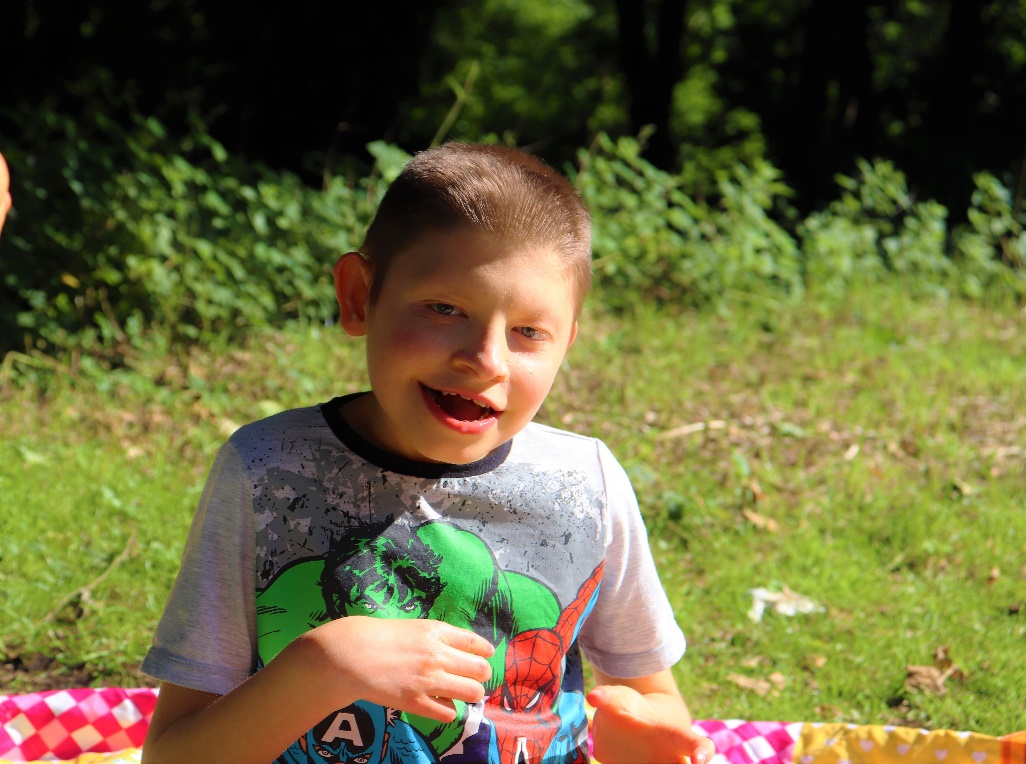 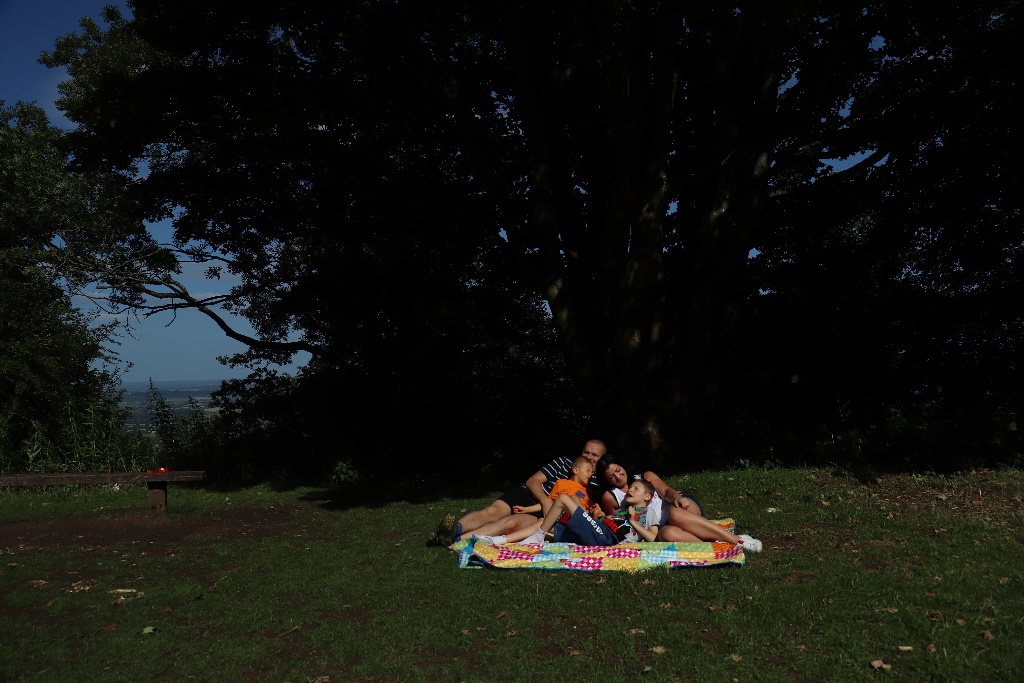 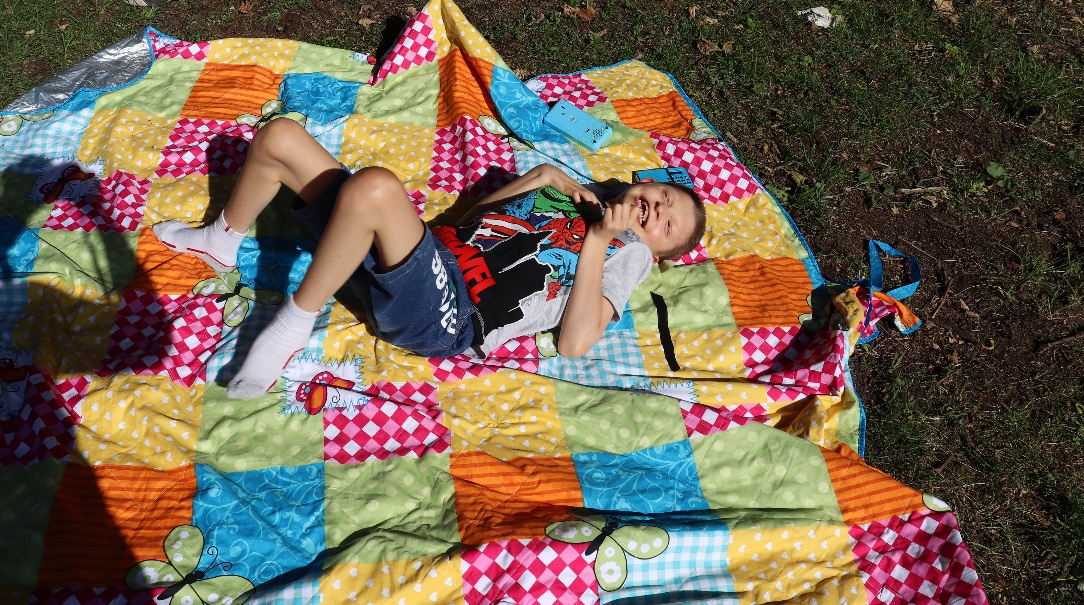 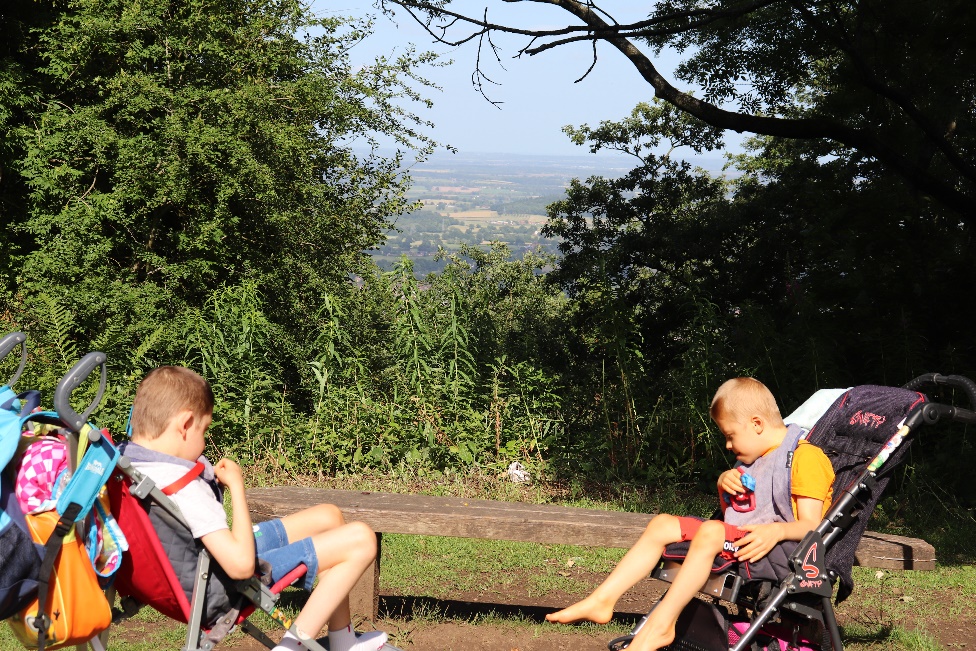 welcome to issue 9 of the chadsgrove chronicle IF YOU HAVE ANY LOCKDOWN PHOTOS YOU’D LIKE included PLEASE EMAIL TO steph daley SJD78@CHADSGROVE.WORCS.SCH.UKwelcome to issue 9 of the chadsgrove chronicle IF YOU HAVE ANY LOCKDOWN PHOTOS YOU’D LIKE included PLEASE EMAIL TO steph daley SJD78@CHADSGROVE.WORCS.SCH.UK